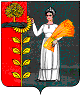 ПОСТАНОВЛЕНИЕадминистрации сельского поселения Тихвинский сельсоветДобринского муниципального района Липецкой областиРоссийской Федерации24.07.2013г.             д.Большая Плавица                        №  42 «А» «Об утверждении списка на невостребованные земельные доли на территории сельского поселения Тихвинский сельсовет»     Руководствуясь ст.12.1 п.7 Федерального закона № 101-ФЗ от 24.07.2002г."Об обороте земель сельскохозяйственного назначения" (с изменениями и дополнениями), Уставом сельского поселения Тихвинский сельсовет, администрация сельского поселения Тихвинский сельсовет ПОСТАНОВЛЯЕТ:1. Утвердить список невостребованных земельных долей на территории сельского поселения Тихвинский сельсовет бывшего колхоза им. Калинина. (прилагается).2. Контроль за исполнением данного постановления возложить на главу администрации сельского поселения Тихвинский сельсовет А.Г.Кондратов.3. Настоящее постановление  вступает в силу  со дня его официального подписания.Глава администрации сельского поселенияТихвинский сельсовет                                        А.Г.Кондратов             Приложение к постановлению администрации сельского поселения Тихвинский сельсоветот 24.07.2013 № 42 «А» СПИСОКневостребованных земельных долей на территории сельского поселения Тихвинский сельсовет№п/п      Фамилия, имя, отчествоДата рожденияДата смерти № свидетельстваПлощадь, га1Анисимова Мария Филипповна29.05.1923г29.08.2008гРФV 8192616,032Антонов Алексей Иванович06.03.1918г20.04.1995гРФV 8192396,033Артюшин Николай Максимович15.12.1909г17.05.2000гРФXXXI 02427274,64Артюшина Анастасия Андреевна04.11.1908г09.03.1997гРФVII 0981824,65Беляева Валентина Яковлевна25.01.1932г09.07.2005гРФXVII 0982036,036Богачева Софья Николаевна12.08.1925г14.05.2007гРФXVII 0980666,037Вострикова Любовь  Ивановна01.01.1923г1993гРФV 8194896.038Гордобин Василий Григорьевич30.12.1912г22.10.1998гРФXVII 0983126,039Гридин Алексей Александрович07.04.1937г13.06.1996гРФXVII 0982026,0310Долматов Владимир Филиппович16.05.1923г06.08.2004гРФXVII 0983576,0311Долматов Николай Кузьмич02.01.1923г03.04.1998гРФV 8192636,0312Долматова Акулина Ивановна30.05.1918г19.10.2000гРФV 819401 6,0313Долматова Анна Васильевна30.07.1921г27.02.1995гРФV 8193056,0314Долматова Анна Ивановна05.02.1928г13.01.1997гРФXVII 0983726,0315Долматова Валентина Николаевна05.03.1913г16.11.1994гРФV 8193146,0316Долматова Екатерина Сергеевна05.01.1930г14.05.2003гРФV 8193835,517Долматова Зинаида Ивановна28.09.1913г11.03.1998гРФV 8194006,0318Долматова Мария Михайловна03.02.1909г04.05.1998гРФV 8192806,0319Долматова(Мальцева) Елена Андреевна02.05.1917гВыбыла23.09.1994гРФV 8193926,0320Дроздов Николай Васильевич01.03.1932г15.06.2001гАКТ № 9676,1521Жарикова Пелагея Алексеевна01.01.1913г15.05.2002гРФXVII 0981844,622Искорнева Матрена Васильевна07.09.1918г20.09.1998гРФV 819315 6,0323Калиничева Анна Ивановна07.10.1908г11.06.1998гРФ V 8194546,0324Купцова Марфа Романовна02.07.1911гвыбыла 25.10.1999гРФV 8194296,0325Мазина Ксения Ивановна20.03.1917г10.11.2002гРФXVII 0984186,0326Манаенков Алексей Сергеевич19.10.1936г14.08.1999гРФXVII 0981735,827Манаенкова Клавдия Васильевна22.02.1936г12.12.1995гРФXVII 0981786,0328Мельникова Вера Алексеевна 13.01.1911г25.07.1998гРФXVII 0983436,0329Одиноков Михаил Данилович20.04.1922г31.12.2003гРФXXXI 02427294,630Одинокова Александра Владимировна23.06.1921г28.08.2005гРФXXXI 02427304,631Одинцова Анастасия Павловна21.05.1925г14.02.2002гРФV 8192493,01532Павлова Зинаида Семеновна02.05.1924г2001г № 9676,1533Панина Прасковья Андреевна10.01.1921гвыбыла 01.11.1995г РФV 8194906,0334Пономарева Вера Михайловна07.08.1920г24.06.1997гРФXVII 0983936,0335Попова Мария Васильевна13.02.1928г09.02.2002гРФV 8192926,0336Романов Иван Филиппович04.02.1929г08.12.2007гРФV  0983416.0337Романова Анастасия Филипповна10.02.1920г2006гРФXVII 0982446,0338Рыженкова Нина Тимофеевна09.08.1927г03.12.2007гРФXVII 0980145,7939Савина Любовь Васильевна20.12.1946г03.01.2002гРФV 8193646,0340Сергеев Даниил Петрович06.12.1913гвыбыл 30.09.1992гРФXVII 0983366,03РФXVII 0983366,0341Соколова Анна Павловна04.06.1941г09.06.2008гРФV  8193345,542Тиминов Александр Федорович13.09.1914гвыбыл14.09. 1995г РФV 8194766,0343Тиминова  Ираида Егоровна20.02.1919гвыбыл22.04. 1996гРФV 8194776,0344Турецких Анастасия  Ивановна09.09.1928г05.07.2002гРФV 819492 6,0345Федорков Иван Павлович21.07.1932гвыбыл22.04. 1996гРФXVII 0983886,0346Чернышова Анна Андреевна01.07.1920г14.11.1997гРФV 8194426,0347Шатова Нина Тимофеевна22.03.1925г10.07.2005гЛО-04-19 №364,648Юшков Виктор Николаевич22.08.1972гвыбыл 16.11. 1998гРФXVII 0983676,0349Юшков Николай Андреевич08.10.1939г06.08.2004гРФXVII 0983056,0350Юшкова Мария Трофимовна02.12.1932г01.08.2004гРФXVII 0982496,03Итого294,645